Put your translation in this columnThat's how it works
Lüttje Lage
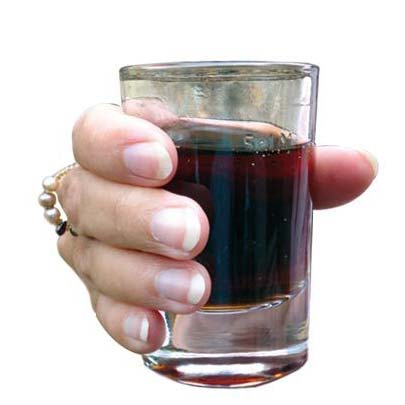 When you pour the liquid do observe the measuring line. Do not pour too much liquid into the glasses (especially the Schnappsglass / Shotglass) otherwise you will spill the drinkTake the beer glass into your hand and put all fingers to the glass.Leave about a finger width of space to the top of the glass.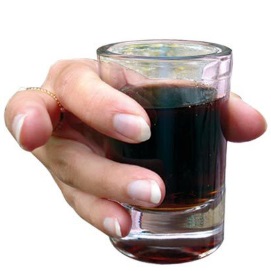 (this will work no matter how big or small your fingers are)Push the middle finger out.(All other fingers remain attached to the glass). 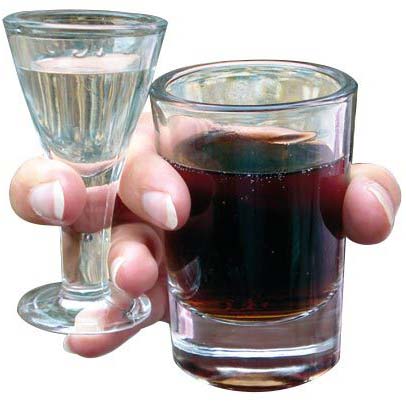 Put the Schnappsglass between your middle finger and your ring finger. The ring finger is between the two glasses and sits on top of the foot of the Schnappsglass. Now adjust the Schnappsglass to be about 5 mm above the Beer glass.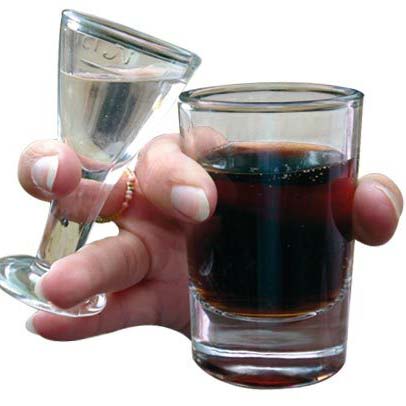 Use your ring finger to push the stem of the Schnapps glass so that the top touches the Beer glass!(Important: the two glasses must touch so that the Schnapps can flow from the Schnappsglass into the Beer glass)Stand straight / Stand tall(Important: do not lean forward in fear of spilling the drink)!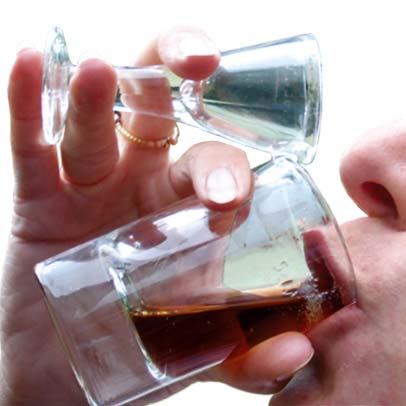 - drink exactly opposite the Schnappsglassallowing the Schnapps to flow directly into the beer glass- everything in one go- drink speedy, but not hastily! - Head held high and when you drink look into the sky / to the ceiling.Important: do not tilt the glasses (like drinking beer or wine) but knock your head back!Cheers!Watch this instruction in a video tutorial:www.luettjelage.com/tutorialLÜTTJE LAGEThe Hannover National drinkAs a present and souvenirTypical Hannover souvenirin gift box1 Lüttje Lage chocolate1 Box Leibniz bisquits1 Package Hannover coffee 2 x Glass sets1 x 0,5 l Lüttje Lage beer 3%1 x 0,1 l Schnapps 32% Your Choice of Lüttje Lage BeerGilde, Hanöversch or HerrenhäuserCouples Set for two in gift box2 x Glass sets1 x 0,5 l Lüttje Lage beer 3%1 x 0,1 l Schnapps 32%Lüttje Lage ChocolateChocolate meets beer and schnappsAward GOLD and SILVER by the International Chocolate Awards as „best filled chocolate in Germany, Austria and Switzerland“Milk- or Dark Chocolate, 100 gSubject to change Das Hannover GeschenkHier kaufenLüttje Lage Instruction in _(your Language)_(text for internet page i.e.:
Lüttje lage instructions in chinese)Download the printable instructions hereClick here for more languagesInformation for you          (not to be translated):Please send this instruction to:
info@luettje-lage.deThis instructions together with 
corresponding pictures click:
http://www.luettjelage.com/tutorial